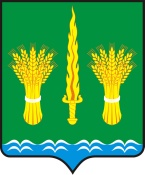 РОССИЙСКАЯ ФЕДЕРАЦИЯОРЛОВСКАЯ ОБЛАСТЬАДМИНИСТРАЦИЯ Малоархангельского района ПОСТАНОВЛЕНИЕот 12 июля 2023 года № 476г.МалоархангельскВ соответствии с Гражданским кодексом Российской Федерации, Федеральным законом от 14 ноября 2002 года № 161-ФЗ «О государственных и муниципальных унитарных предприятиях», постановлением администрации Малоархангельского района Орловской области от 12 июля 2023 года № 474 «О реорганизации Муниципального унитарного предприятия города Малоархангельска Орловской области «Коммунальник»»,  на основании решения Малоархангельского районного Совета народных депутатов от 29 июня 2023 года № 28/166-РС «О согласовании реорганизации Муниципального унитарного предприятия города Малоархангельска Орловской области «Коммунальник» путем присоединения к Муниципальному унитарному предприятию «Малоархангельский тепловодсервис»», ПОСТАНОВЛЯЕТ:	1. Утвердить перечень мероприятий по реорганизации Муниципального унитарного предприятия города Малоархангельска Орловской области «Коммунальник» путем присоединения к Муниципальному унитарному предприятию «Малоархангельский тепловодсервис» согласно приложению 1 к настоящему постановлению.	2. Утвердить состав комиссии по реорганизации Муниципального унитарного предприятия города Малоархангельска Орловской области «Коммунальник» путем присоединения к Муниципальному унитарному предприятию «Малоархангельский тепловодсервис» согласно приложению 2 к настоящему постановлению.3. Комиссии обеспечить проведение работ по реорганизации Муниципального унитарного предприятия города Малоархангельска Орловской области «Коммунальник» путем присоединения к Муниципальному унитарному предприятию «Малоархангельский тепловодсервис» в соответствии с перечнем мероприятий, указанным в приложении 1 к настоящему постановлению.4. Отделу по организационно-кадровой работе и делопроизводству администрации Малоархангельского района (Дубровская Н.Н.) разместить настоящее постановление на официальном сайте администрации Малоархангельского района в информационно-телекоммуникационной сети «Интернет».5. Контроль за исполнение настоящего постановления возложить на заместителя главы администрации Малоархангельского района И.Н.Горохова.Глава Малоархангельского района                                                          П.В.МатвейчукПриложение 1к постановлению администрацииМалоархангельского районаот 12 июля 2023 года № 476ПЕРЕЧЕНЬмероприятий по реорганизации Муниципального унитарного предприятия города Малоархангельска Орловской области «Коммунальник» путем присоединения к Муниципальному унитарному предприятию «Малоархангельский тепловодсервис»Приложение 2к постановлению администрацииМалоархангельского районаот 12 июля 2023 года № 476СОСТАВ КОМИССИИпо реорганизации Муниципального унитарного предприятия города Малоархангельска Орловской области «Коммунальник» путем присоединения к Муниципальному унитарному предприятию «Малоархангельский тепловодсервис»- Горохов И.Н. – заместитель главы администрации Малоархангельского района Орловской области, председатель комиссии;- Коклевская Е.В. – начальник отдела по управлению муниципальным имуществом и землеустройству администрации Малоархангельского района Орловской области, заместитель председателя комиссии;- Баранова Э.Ю. – начальник отдела  по экономике, муниципальным закупкам и инвестиционной деятельности администрации Малоархангельского района Орловской области (по согласованию);- Внукова Ю.В. – начальник финансового отдела администрации Малоархангельского района Орловской области (по согласованию);- Кошелева О.А. – ведущий специалист отдела по управлению муниципальным имуществом и землеустройству администрации Малоархангельского района Орловской области;- Трунов А.С. – начальник отдела жилищно-коммунального хозяйства и топливно-энергетического комплекса администрации Малоархангельского района Орловской области;- Абрамова С.А. – главный специалист правового отдела администрации Малоархангельского района Орловской области; - Титов М.А. – директор МУП «Малоархангельский тепловодсервис»;- Беляев С.А. – директор МУП города Малоархангельска Орловской области «Коммунальник»;- Королева Е.И. – главный бухгалтер МУП «Малоархангельский тепловодсервис»;- Постникова М.А. – главный бухгалтер МУП города Малоархангельска Орловской области «Коммунальник».Об утверждении перечня мероприятий по реорганизации Муниципального унитарного предприятия города Малоархангельска Орловской области «Коммунальник» путем присоединения к Муниципальному унитарному предприятию «Малоархангельский тепловодсервис»МероприятиеСрок выполненияОтветственный за исполнениеУведомление регистрирующего органа о начале процедуры реорганизацииВ течение трех рабочих дней с даты принятия постановления администрации района о реорганизации.Руководитель МУП «Малоархангельский тепловодсервис»Уведомление работников МУП о возможном изменении определенных сторонами условий трудовых договоров в связи с проведением мероприятий по реорганизации и о возможном предстоящем расторжении трудовых договоровВ течение трех рабочих дней с даты принятия постановления администрации района о реорганизации (за два месяца до самого присоединения).Руководители МУП «Малоархангельский тепловодсервис», МУП г. Малоархангельска Орловской области «Коммунальник»Размещение сообщения о реорганизации в печатном издании «Вестник государственной регистрации»После внесения регистрирующим органом в ЕГРЮЛ записи о начале процедуры реорганизации.Опубликовывается дважды с периодичностью один раз в месяц.Второе уведомление может быть опубликовано не ранее дня, следующего за днем истечения месячного срока со дня публикации первого уведомления.Руководитель МУП «Малоархангельский тепловодсервис» (сообщение подается за два реорганизуемых МУПа)Размещение сообщения о реорганизации в Едином федеральном реестре сведений о фактах деятельности юридических лицВ течение трех рабочих дней с даты принятия постановления администрации района о реорганизацииРуководитель МУП «Малоархангельский тепловодсервис» (сообщение подается за два реорганизуемых МУПа)Письменное уведомление кредиторов реорганизуемого и присоединяемого МУПов о реорганизации; размещение настоящего решения в СМИ (Звезда)В течение пяти рабочих дней после даты направления уведомления о начале процедуры реорганизации в регистрирующий органРуководители МУП «Малоархангельский тепловодсервис», МУП г. Малоархангельска Орловской области «Коммунальник»Подписание и утверждение договора о присоединении МУП города Малоархангельска Орловской области «Коммунальник» к МУП «Малоархангельский тепловодсервис»В течение пяти рабочих дней с даты принятия постановления администрации района о реорганизацииРуководители МУП «Малоархангельский тепловодсервис», МУП г. Малоархангельска Орловской области «Коммунальник»;Правовой отдел администрации Малоархангельского района;Отдел по управлению муниципальным имуществом и землеустройству администрации Малоархангельского районаПроведение инвентаризации основных и оборотных средств, денежных средств, кредиторской и дебиторской задолженности МУП города Малоархангельска Орловской области «Коммунальник».Формирование перечня требований кредиторов присоединяемого предприятия, анализ рассмотрения требованийВ течение десяти рабочих дней с даты принятия постановления администрации района о реорганизацииРуководитель МУП города Малоархангельска Орловской области «Коммунальник»;Отдел по управлению муниципальным имуществом и землеустройству администрации Малоархангельского районаПодписание и утверждение промежуточного передаточного акта о присоединении МУП города Малоархангельска Орловской области «Коммунальник» к МУП «Малоархангельский тепловодсервис»В течение пятнадцати рабочих дней с даты принятия постановления администрации района о реорганизацииРуководители МУП «Малоархангельский тепловодсервис», МУП г. Малоархангельска Орловской области «Коммунальник»;Отдел по управлению муниципальным имуществом и землеустройству администрации Малоархангельского районаПодписание и утверждение передаточного акта о присоединении МУП города Малоархангельска Орловской области «Коммунальник» к МУП «Малоархангельский тепловодсервис»В течение двадцати календарных дней с момента второй публикации в печатном издании «Вестник государственной регистрации»Руководители МУП «Малоархангельский тепловодсервис», МУП г. Малоархангельска Орловской области «Коммунальник»;Отдел по управлению муниципальным имуществом и землеустройству администрации Малоархангельского районаПредставление в регистрирующий орган документов для государственной регистрации  в связи с завершением реорганизацииПосле истечения 30 дней с даты второго опубликования сообщения о реорганизации юридических лиц в журнале "Вестник государственной регистрации"Руководители МУП «Малоархангельский тепловодсервис», МУП г. Малоархангельска Орловской области «Коммунальник»Разработка изменений и дополнений в Устав МУП «Малоархангельский тепловодсервис»В течение 10 дней с момента получения документа государственной регистрации о завершении реорганизации от регистрирующего органаРуководитель МУП «Малоархангельский тепловодсервис»;Правовой отдел администрации Малоархангельского района;Отдел по управлению муниципальным имуществом и землеустройству администрации Малоархангельского районаПредставление в регистрирующий орган документов для государственной регистрации изменений в учредительные документы МУП «Малоархангельский тепловодсервис»В течение 10 дней с момента получения документа государственной регистрации о завершении реорганизации от регистрирующего органаРуководитель МУП «Малоархангельский тепловодсервис»